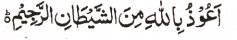 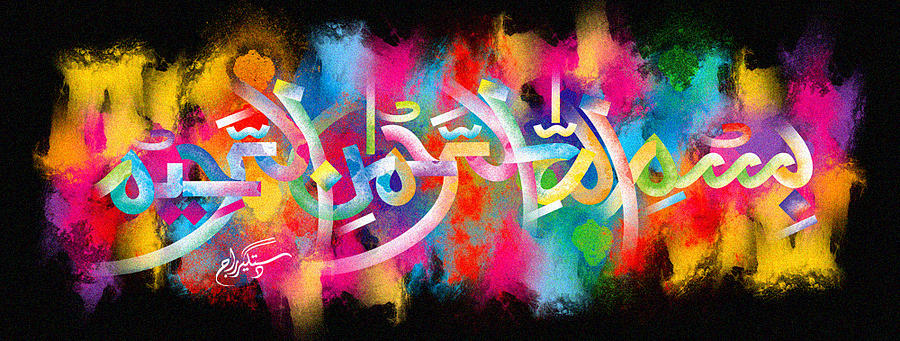 Impressions of The Name of Allah  in the Cross-Section of an Apricot and on Both Sides of its Seed – Vol 1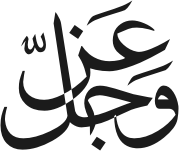 The Exclusive Islamic Miracle Photographs of Dr Umar Elahi AzamMonday 28th December 2015Manchester, UKIntroductionName of Allah    on them!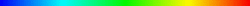 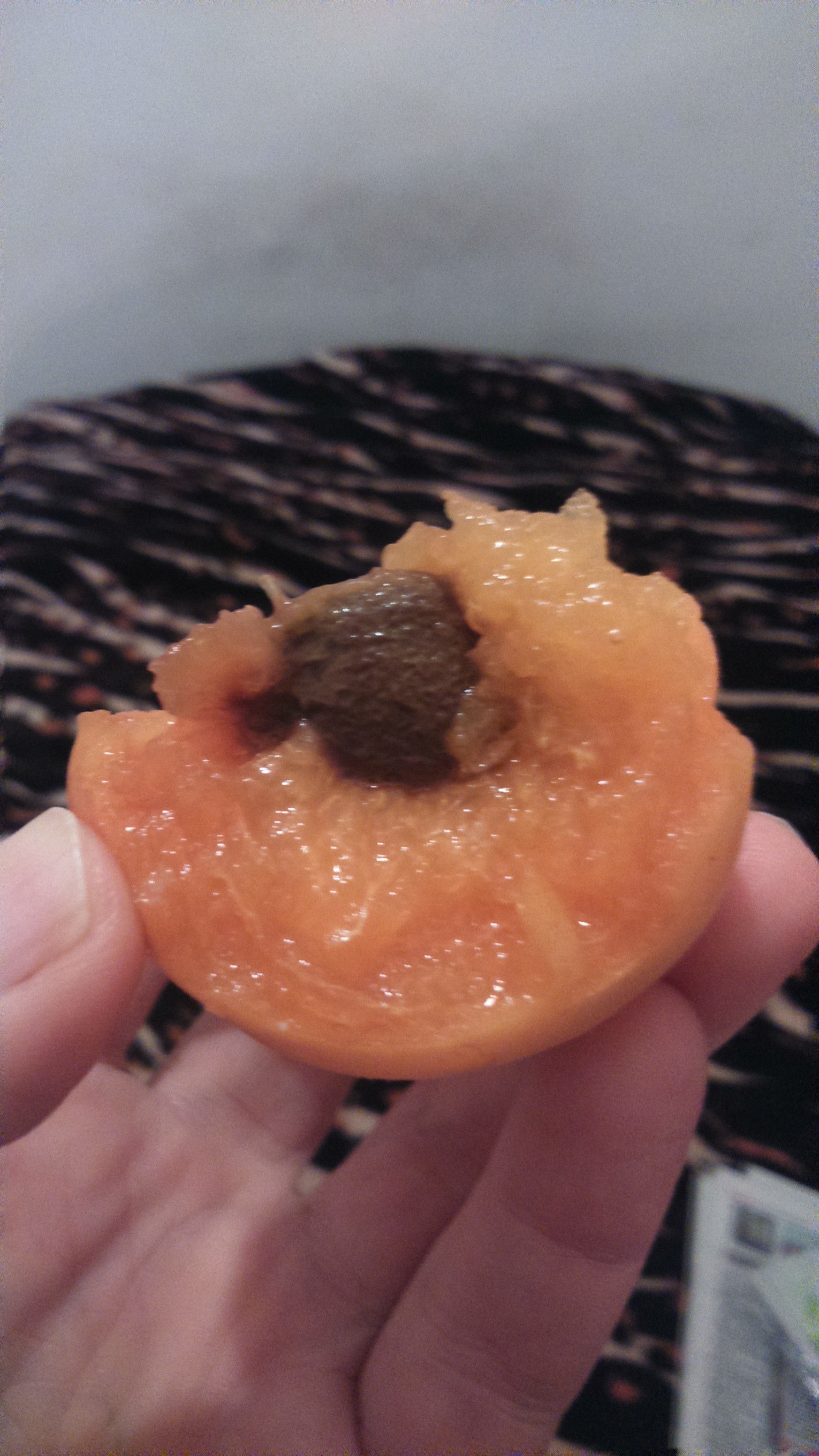 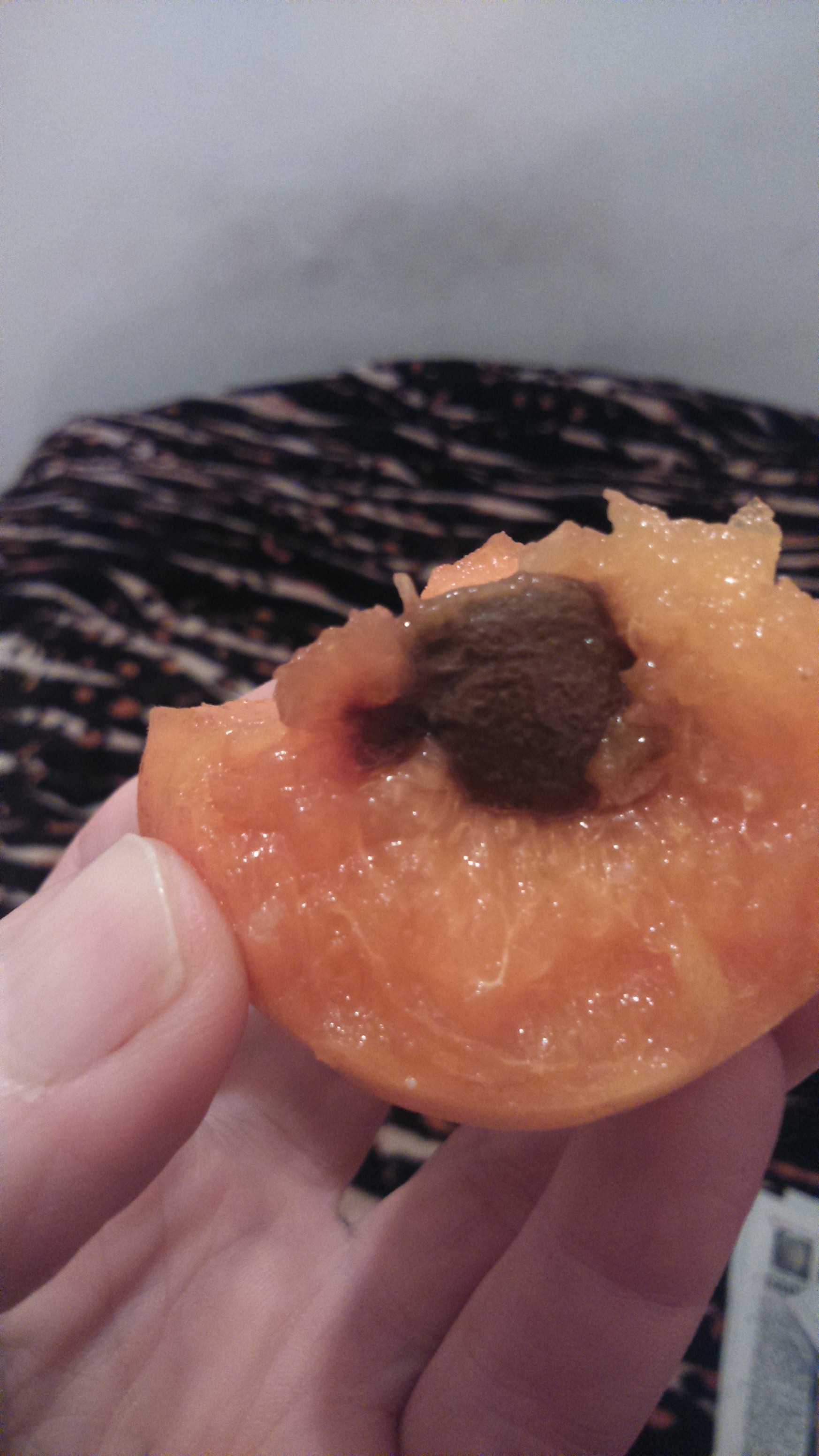 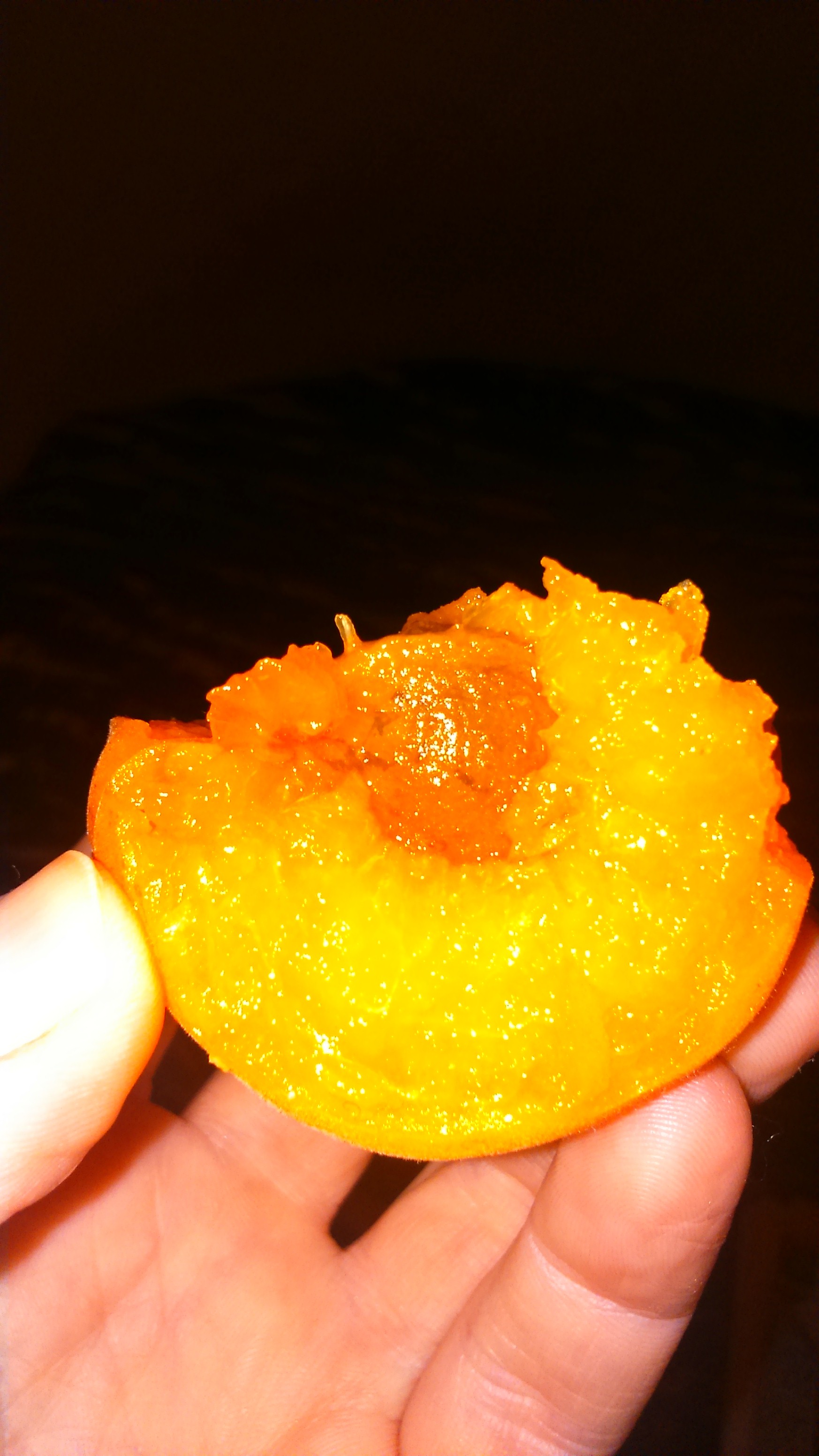 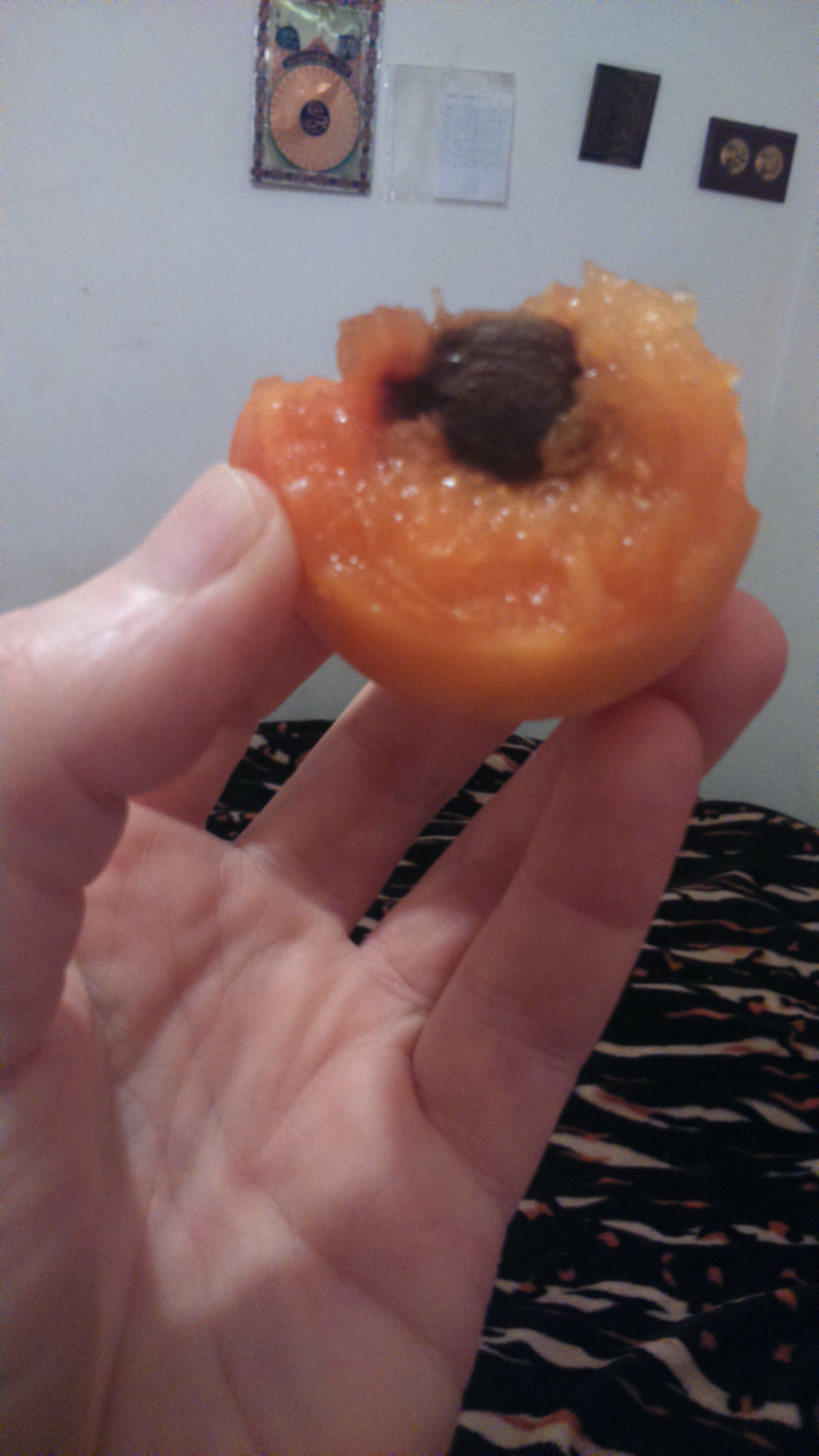 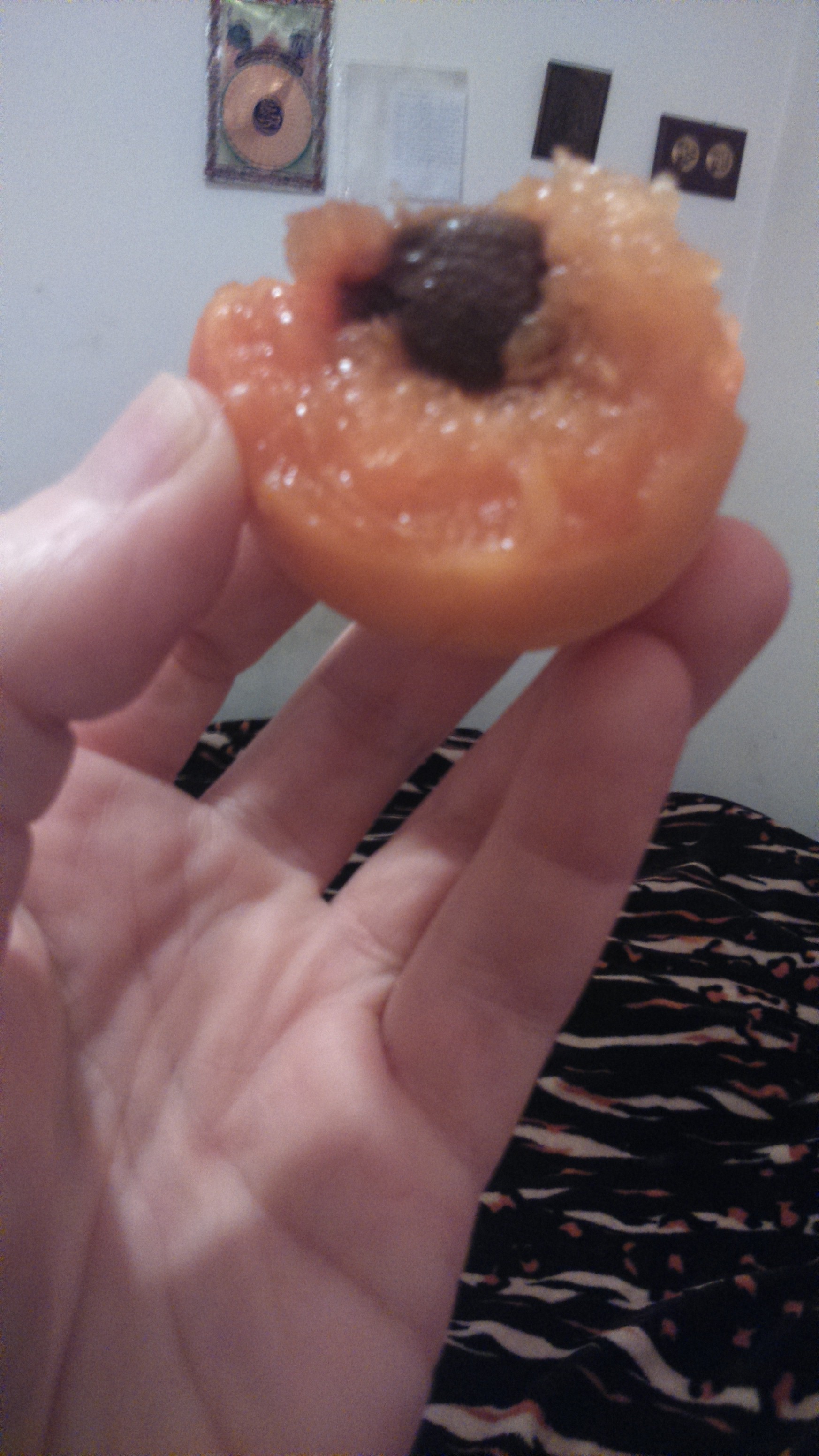 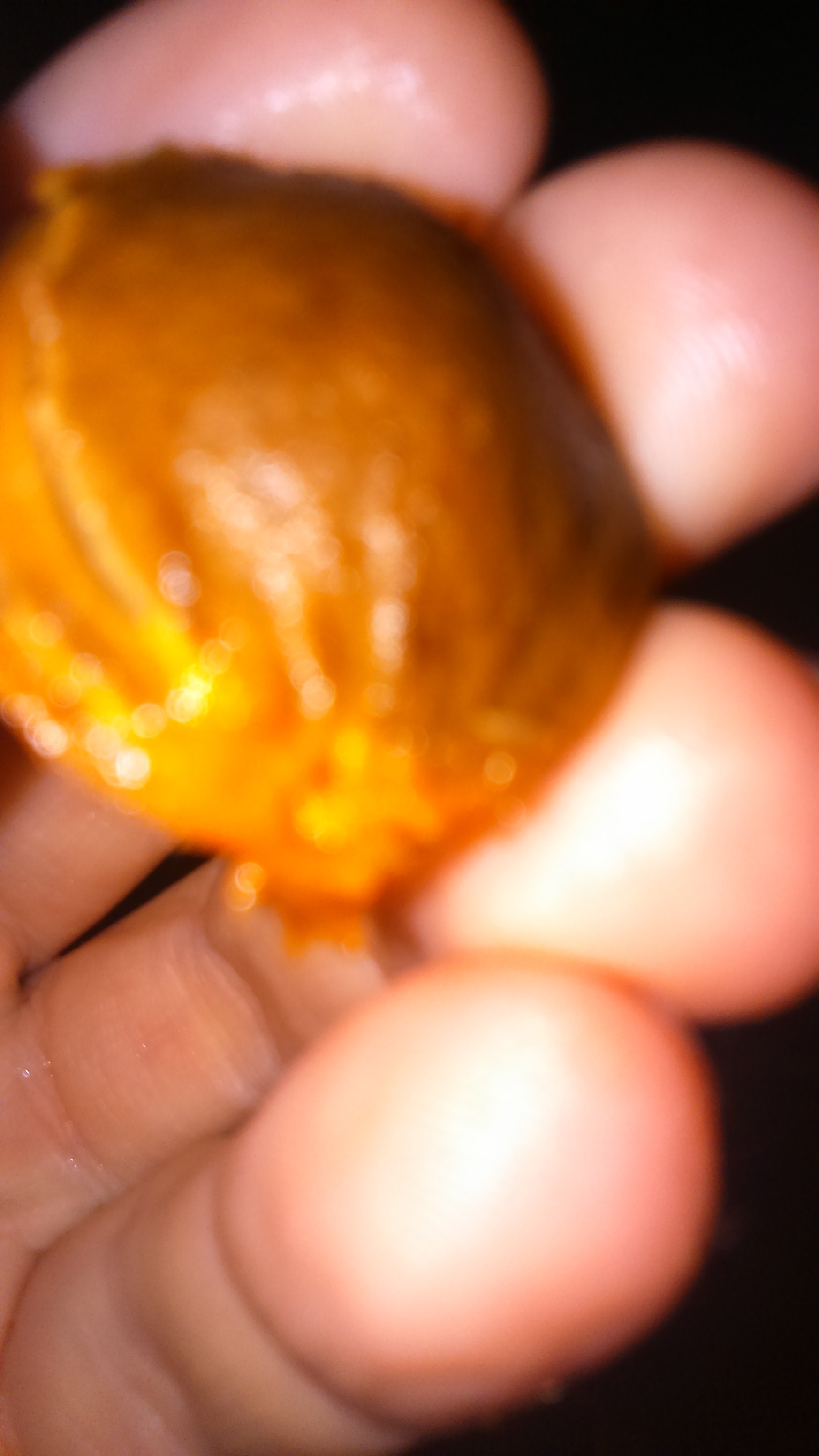 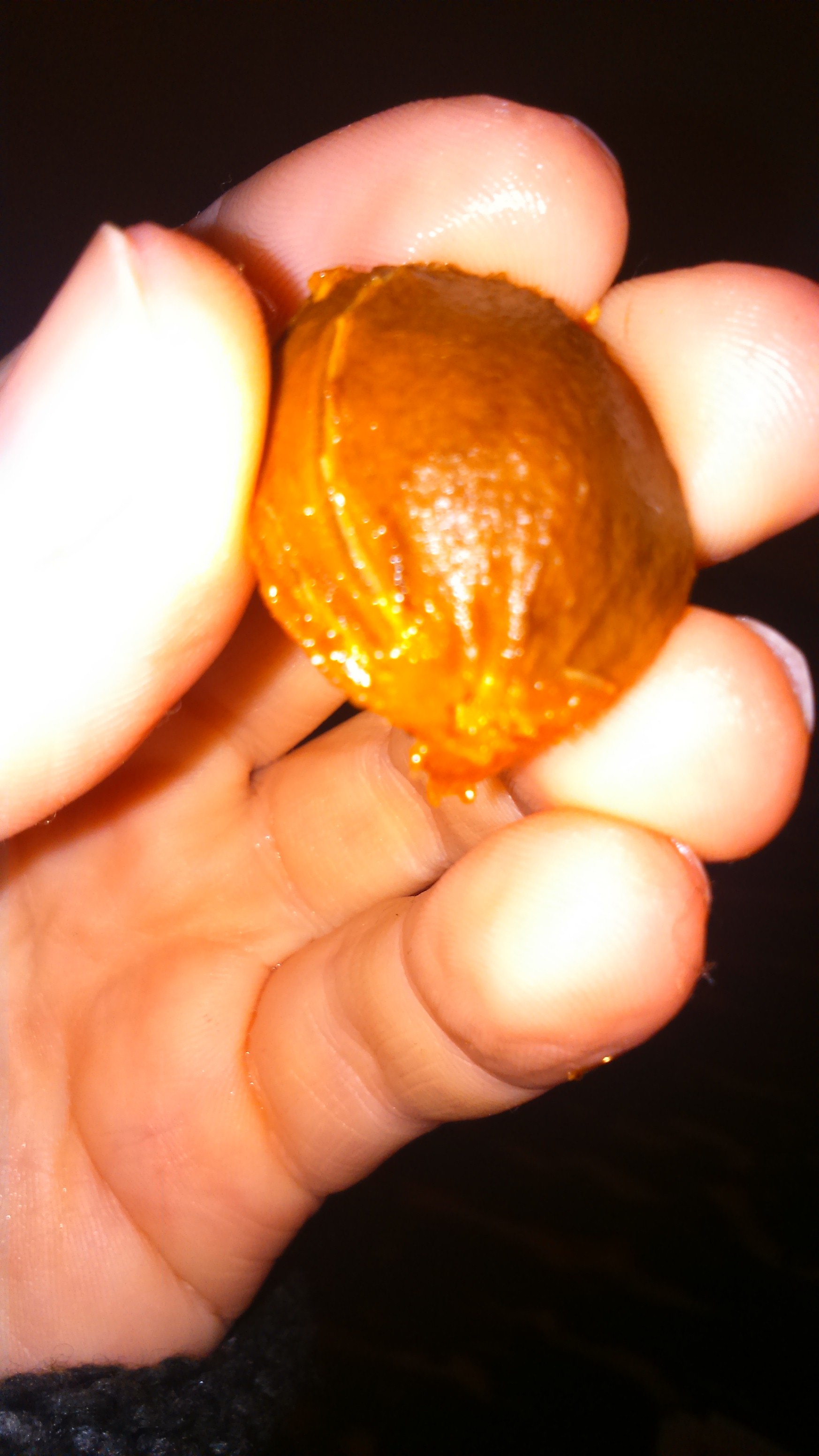 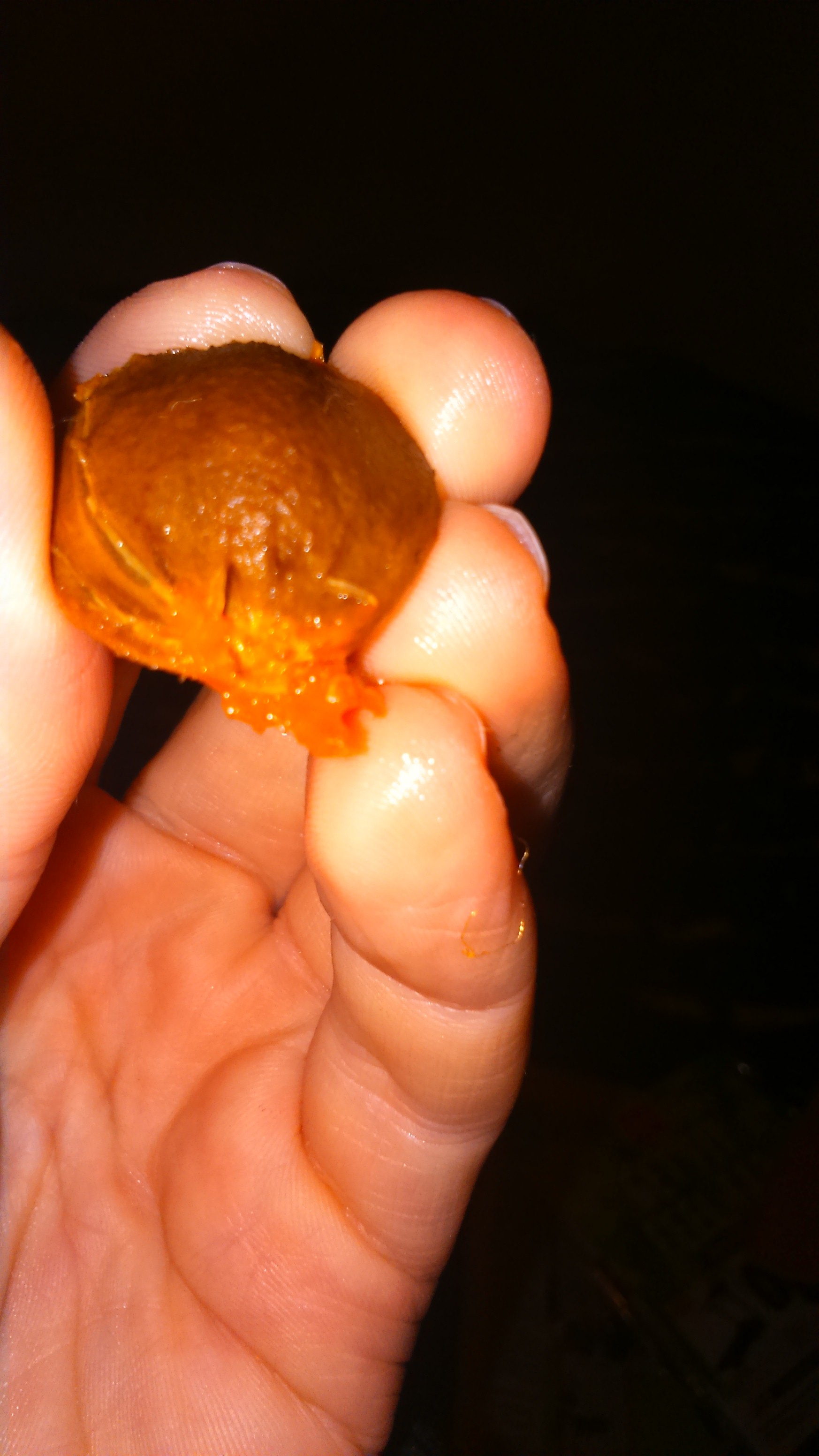 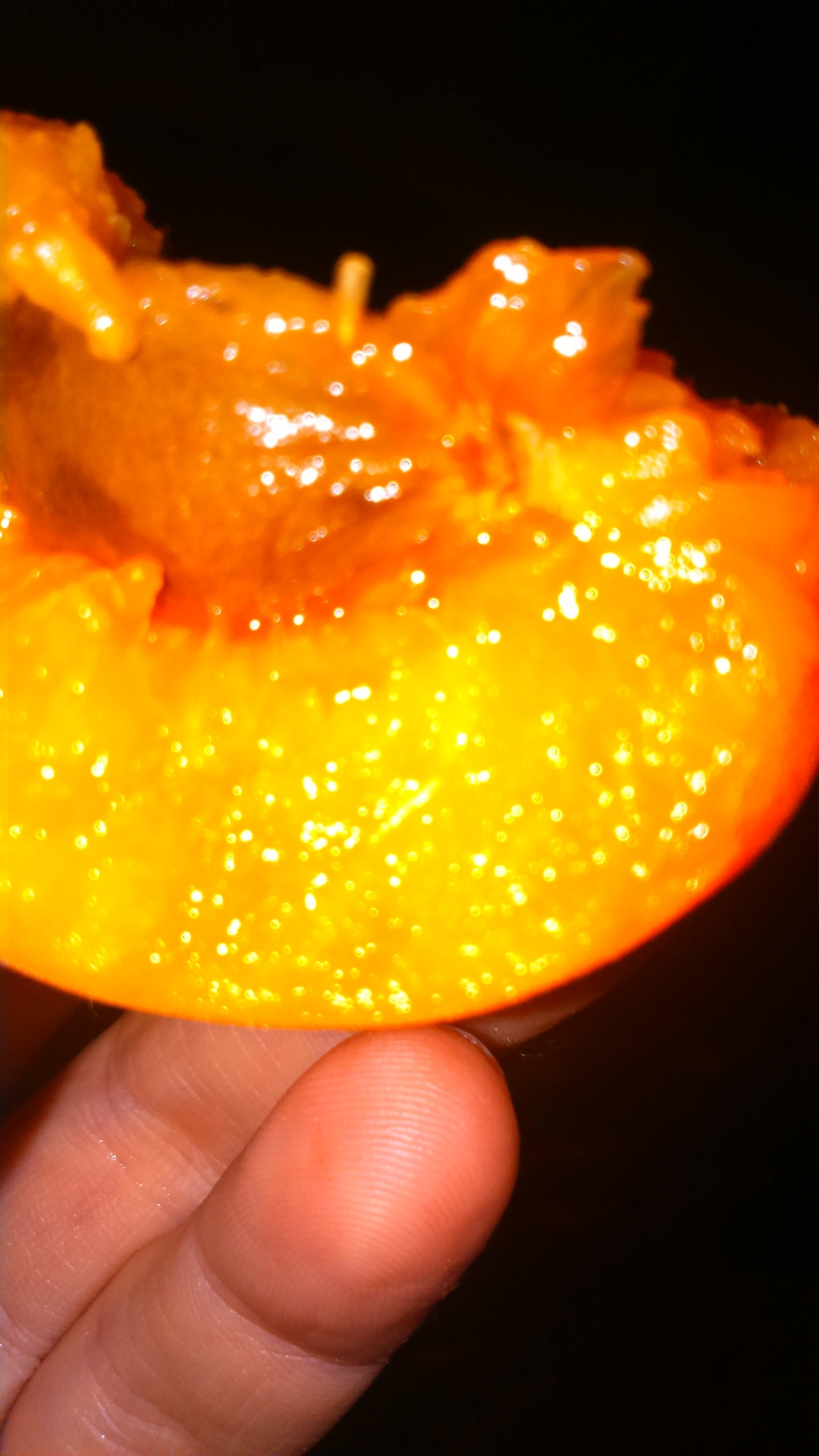 